Publicado en Barcelona el 07/06/2023 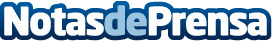 Schneider Electric lanza un curso gratuito sobre transición energética en colaboración con el Trade Centre International y Atelier 21Schneider Electric, líder en la transformación digital de la gestión de la energía y la automatización, junto con el International Trade Centre (ITC), un organismo de las Naciones Unidas (ONU), y la ONG francesa Atelier 21, han lanzado un nuevo módulo de formación online sobre la transición energética. Bajo el título "Cómo contribuir a la transición energética", el curso es de acceso gratuito y está disponible para todo el mundo en inglés, y próximamente en otros idiomasDatos de contacto:Noelia Iglesias935228610Nota de prensa publicada en: https://www.notasdeprensa.es/schneider-electric-lanza-un-curso-gratuito Categorias: Ecología Sostenibilidad Sector Energético Digital http://www.notasdeprensa.es